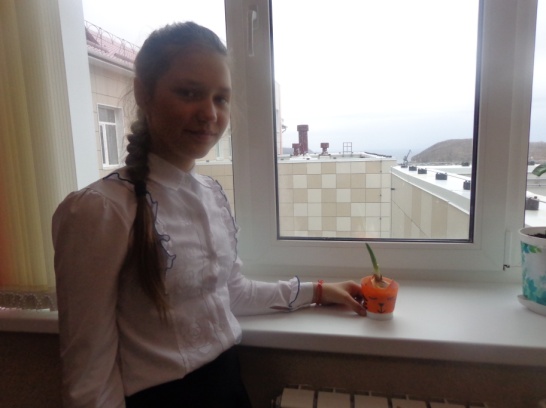 МАСТЕР-КЛАСС«МИР  ЭКОЛОГИЧЕСКОГО  ВОЛОНТЁРСТВА»«ПОДСТАВКА  ДЛЯ  РАСТЕНИЙ»Экология является приоритетным направлением политики Российской Федерации. В 2019 году был утверждён национальный проект «Экология», направленный на улучшение экологической обстановки.В рамках реализации национального проекта  « Экология» 15 апреля 2021 года в МБОУ «СОШ № 14 пос. Подъяпольское» прошла  акция, приуроченная к Международному дню экологических знаний.Был проведён мастер-класс  «Мир экологического волонтёрства».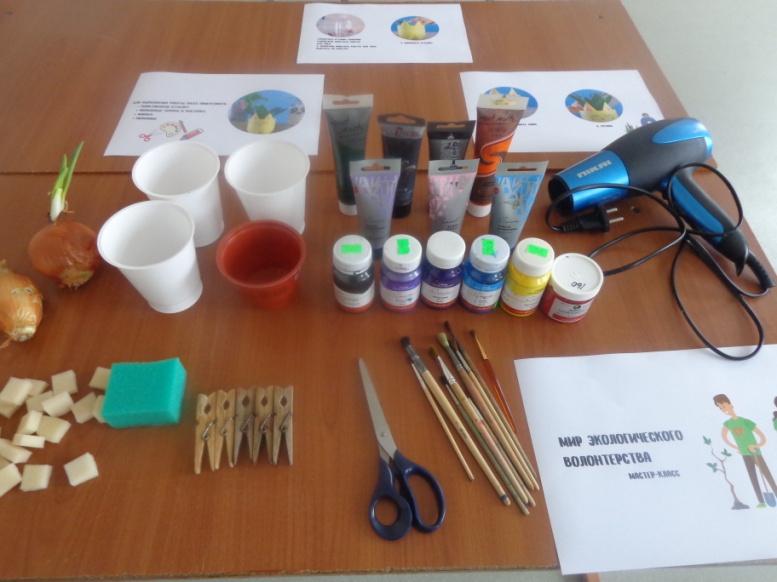 Для изготовления подставки вам потребуется:пластиковый стаканчик 0,5 лили пластиковая бутылочка 0,5 л.;маркер;ножницы;акриловые краски;костички разных размеров;губка для мытья посуды;прищепки;фен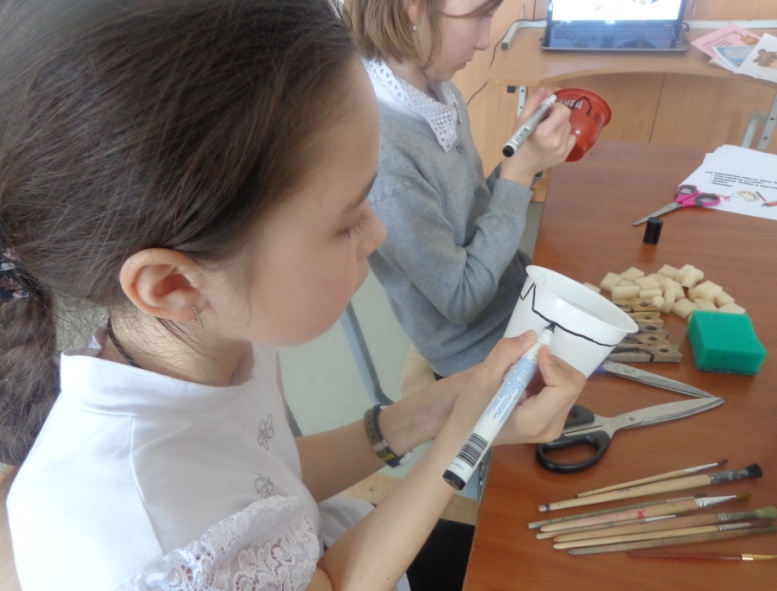 Маркером наносим контур для ушек животного, которого будем рисовать.Это может быть кошечка, собачка, медвежонок, тигрёнок и т.д.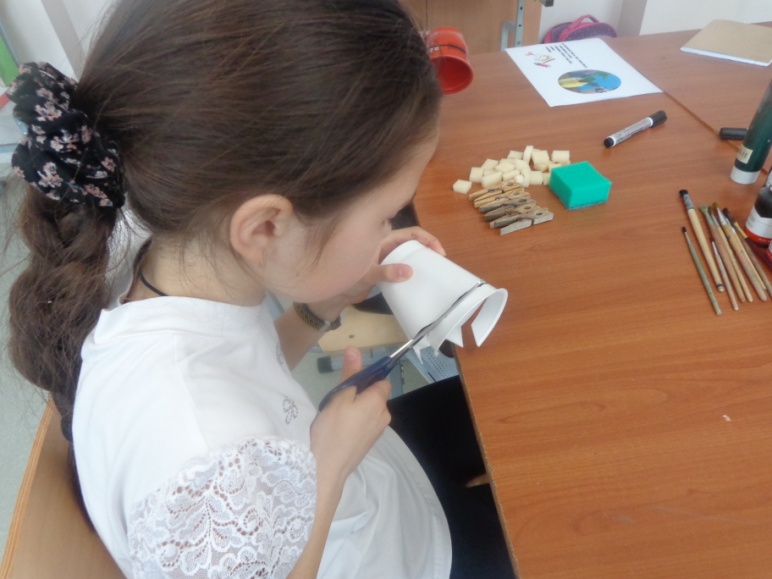 Ножницами обрезаем верхнюю часть стаканчика или бутылочки. 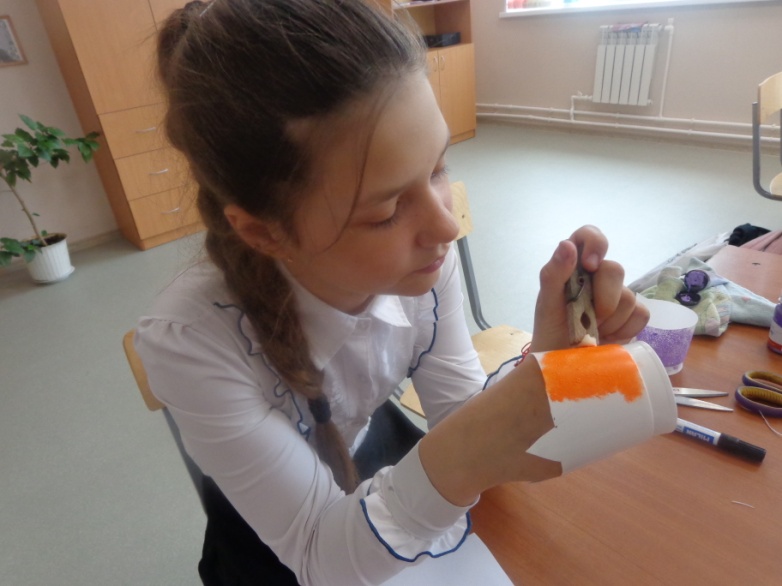 Методом «тычкование» покрываем  всю поверхность бутылочки или стаканчика акриловыми красками.Для этого нам нужна губка и прищепка.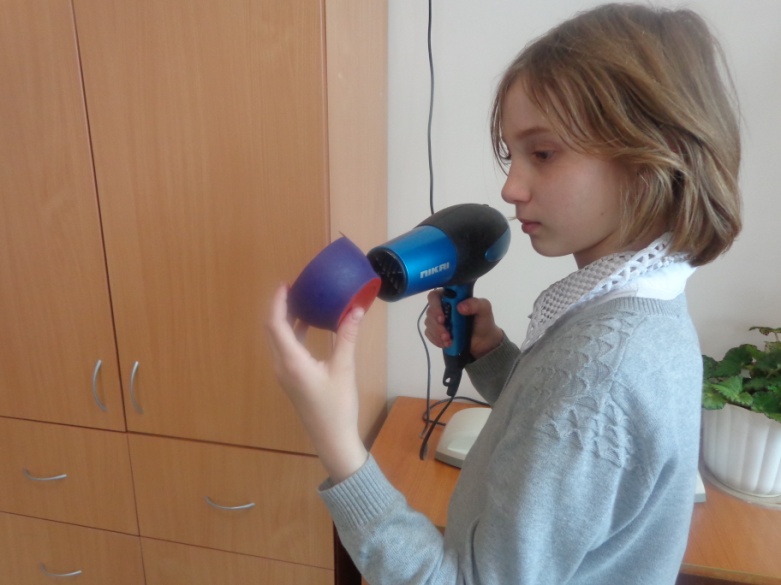 Для быстрого высыхания  нашего изделия используем фен.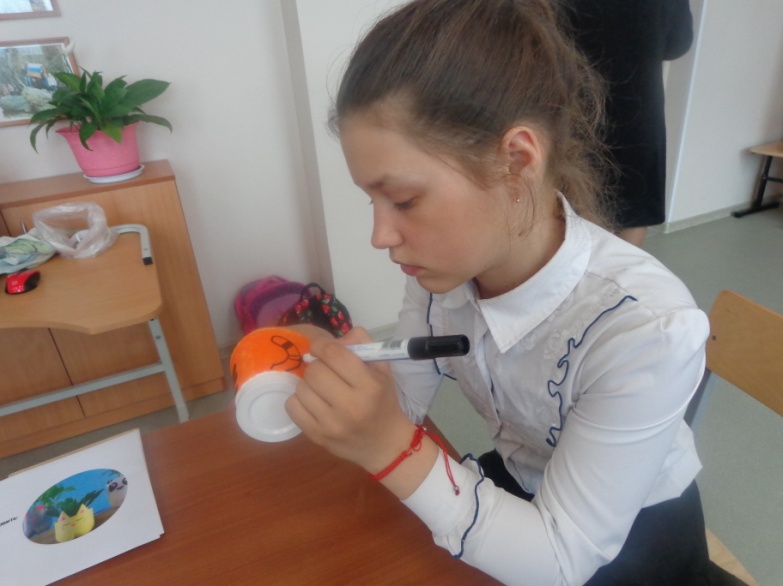 После высыхания приступаем к росписи нашей подставки. Проявляем фантазию.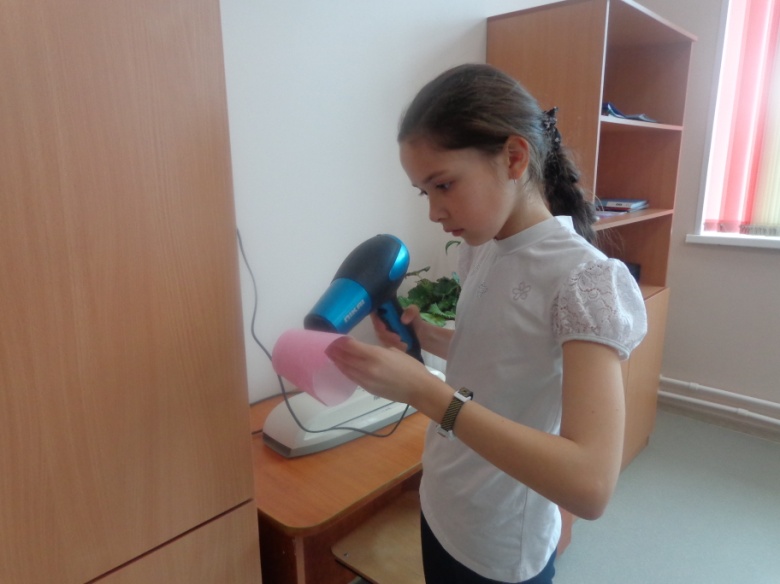 Хорошо просушиваем наше изделие феном.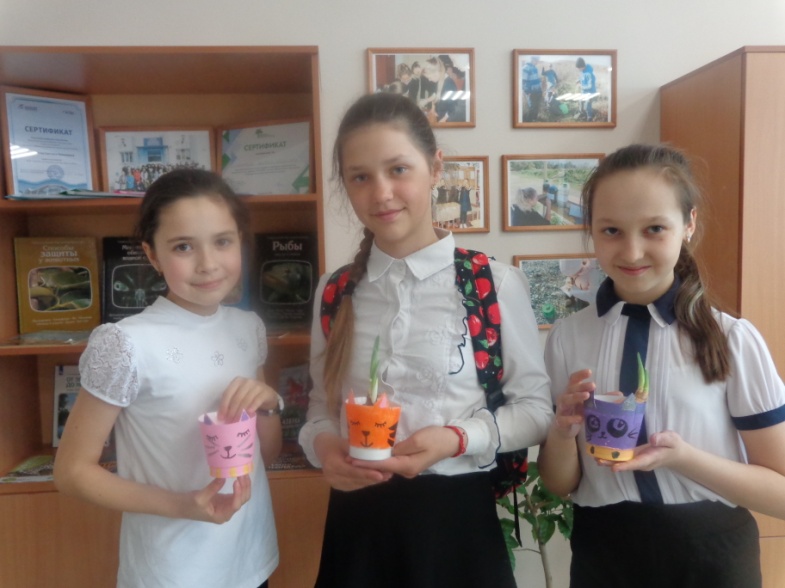 Подставка готова!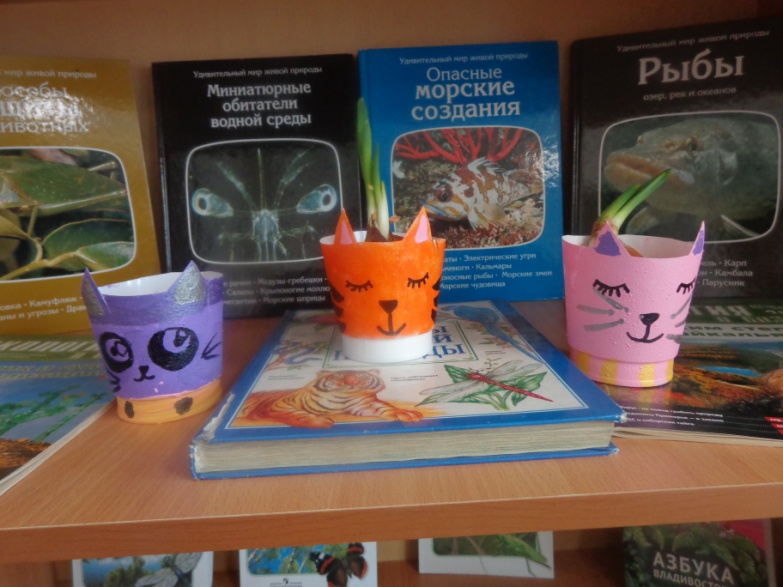 Подставку можно использовать для выращивания зелени на окне или цветов.